Уважаемые обучающиеся группы П-17. Выполните итоговое тестовое задание по предмету «Охрана труда» по вариантам, согласно списка, и вышлите на эл.почту: osn.npet@mail.ru , до 18.05.2020 в виде скана или фото.ГБПОУ «Нытвенский многопрофильный техникум»Рассмотрено и одобрено                                                                                                                 УтверждаюНа заседании П(Ц)К                                                                                                                        Зам.директора поУМР________Председатель П(Ц)К                                                                                                     _________Т.Г. Мялицина«____»__________2020__г.                                                                                                             « ___»__________2020__г.   Протокол №__________ТЕСТдля итогового контроля знаний обучающихся по учебной дисциплине ОДП.5 «Охрана труда» по профессии 19.01.17 Повар, кондитерв группе П-17 Вариант №1ИнструкцияПеред вами тест, состоящий из 10 заданий.Ответы на задания №1-№6 оцениваются в 1 балл, каждый ответ в заданиях №№7,8,9 оценивается в 3 балла. Ответ в задании №10 оценивается в 5 баллов по нормам оценки письменных работ. Ответы записывайте в бланк.Обратите внимание на инструкции перед заданиями.Критерии оценокМаксимум – 20 баллов«5» - 18 – 20 баллов«4» - 14 - 17 баллов«3» - 8 – 13 баллов«2» - 0 – 7 балловВ заданиях №1-№6 выберите единственно правильный ответ и впишите букву в бланк ответа     Смертельная величина поражения электрическим током для человека является…а) 0,001 А             б) 0,01 А                в) 0,1 А             г) 1 А           Сравните, какой из предложенных способов нарезки является наиболее опасным:а)       б)         в)  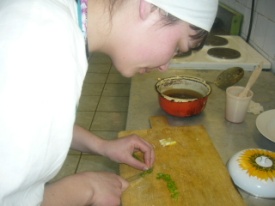 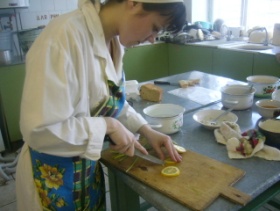 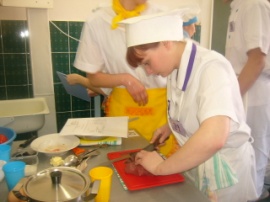 Какой из видов огнетушителей не повреждает при тушении электрооборудованиеа) порошковый                       в) углекислотный     б) химический пенный          г) химический воздушно-пенный     При какой температуре происходит возгорание деревянных досок для нарезки хлебобулочных изделий?а) 2800С            б) 2500С            в) 2000С        г) 1800С     Сроки расследования несчастного случая комиссией при смертельном исходе составляют…а) 3 дня            б) 15 дней            в) месяц        г) 25 дней         Акт о несчастном случае учащихся заполняется по форме…а) Н-1            б) Н-2           в) Н-3        г) Н-4  В заданиях №7-№8 установите соответствие…   Марки огнетушителей, применяемого при тушении пожара на предприятиях общественного питания        а) химический пенный                          1) ОП-10А               б) порошковый                                      2) ОУ-2         в) углекислотный                                  3) ОВХП-10        г) химический воздушно-пенный       4) ОХП-10 Классификация  ожогов        а) I степень                                 1) обугливание мышц        б) II степень                               2) покраснение кожного покрова        в) III степень                              3) образование пузырей        г) IV степень                              4) обугливание кожиВ задании №9 установите последовательность в ответе9. Меры наказания, по дисциплинарному виду ответственности, при нарушении требований безопасностиа) увольнение                            в) замечаниеб) выговор                                г) строгий выговорЗадание №10 предполагает полный развернутый ответ на проблемный вопрос10. Кто из руководителей проводит вводный инструктаж, и при каких обстоятельствах…                    Преподаватель:______________                Обухов С.Н.ГБПОУ «Нытвенский многопрофильный техникум»Рассмотрено и одобрено                                                                                                                 УтверждаюНа заседании П(Ц)К                                                                                                                        Зам.директора поУМР________Председатель П(Ц)К                                                                                                     _________Т.Г. Мялицина«____»__________2020__г.                                                                                                             « ___»__________2020__г.   Протокол №__________ТЕСТдля итогового контроля знаний обучающихся по учебной дисциплине ОДП.5 «Охрана труда» по профессии 19.01.17 Повар, кондитерв группе П-17 Вариант №2ИнструкцияПеред вами тест, состоящий из 10 заданий.Ответы на задания №1-№6 оцениваются в 1 балл, каждый ответ в заданиях №№7,8,9 оценивается в 3 балла. Ответ в задании №10 оценивается в 5 баллов по нормам оценки письменных работ. Ответы записывайте в бланк.Обратите внимание на инструкции перед заданиями.Критерии оценокМаксимум – 20 баллов«5» - 18 – 20 баллов«4» - 14 - 17 баллов«3» - 8 – 13 баллов«2» - 0 – 7 балловВ заданиях №1-№6 выберите единственно правильный ответ и впишите букву в бланк ответа     Пониженное напряжение для защитно-технических мер считается с…а) 36 В             б) 24 В               в) 42 В                   г) 12 ВОпасная величина поражения электрическим током для человека является…а) 0,001 А             б) 0,01 А                в) 0,1 А             г) 1 А          Сравните, какой из предложенных способов нарезки является наиболее безопасным:а)         б)           в)  Минимальная температура воспламенения  жидкостей составляет…а) 400-7000С            б) 250-4000С            в) 700-10000С        г) 2500С             Сроки расследования несчастного случая комиссией при скрытых травмах составляют…а) 3 дня            б) 15 дней            в) 25 дней        г) месяц           Акт о несчастном случае хранится…а) 30 лет            б) 45 лет           в) 25 лет        г) 15 лет    В заданиях №7-№8 установите соответствие…    Меры наказания, при привлечении к ответственности за нарушение техники безопасности…        а) административный                      1) замечание        б) дисциплинарный                         2) возмещение ущерба               в) уголовный                                    3) приостановка объекта        г) материальный                              4) исправительные работыПредельные нормы переноски тяжести в течение смены в столовой…        а) девушки 16 – 18 лет                          1)                б) юноши 18 лет                                    2) 15 кг         в) юноши 16 – 18 лет                            3) 50 кг         г) девушки 18 лет                                  4) 10 кгВ задании №9 установите последовательность в ответе9. По степени тяжести электротравмы классифицируются…а) нарушение сердечной деятельности   б) судорожное сокращение мышц, с потерей сознанияв) судорожное сокращение мышц, без потери сознанияг) клиническая смертьЗадание №10 предполагает полный развернутый ответ на проблемный вопрос10. Кто из руководителей проводит целевой инструктаж, и при каких обстоятельствах…            Преподаватель:______________                Обухов С.Н.ГБПОУ «Нытвенский многопрофильный техникум»Рассмотрено и одобрено                                                                                                                 УтверждаюНа заседании П(Ц)К                                                                                                                        Зам.директора поУМР________Председатель П(Ц)К                                                                                                     _________Т.Г. Мялицина«____»__________2020__г.                                                                                                             « ___»__________2020__г.   Протокол №__________ТЕСТдля итогового контроля знаний обучающихся по учебной дисциплине ОДП.5 «Охрана труда» по профессии 19.01.17 Повар, кондитерв группе П-17 Вариант №3ИнструкцияПеред вами тест, состоящий из 10 заданий.Ответы на задания №1-№6 оцениваются в 1 балл, каждый ответ в заданиях №№7,8,9 оценивается в 3 балла. Ответ в задании №10 оценивается в 5 баллов по нормам оценки письменных работ. Ответы записывайте в бланк.Обратите внимание на инструкции перед заданиями.Критерии оценокМаксимум – 20 баллов«5» - 18 – 20 баллов«4» - 14 - 17 баллов«3» - 8 – 13 баллов«2» - 0 – 7 балловВ заданиях №1-№6 выберите единственно правильный ответ и впишите букву в бланк ответа     Безопасное напряжение, при работе с переносным устройством …а) 36 В             б) 24 В               в) 42 В                   г) 12 ВДопустимая величина поражения электрическим током для человека является…а) 0,001 А             б) 0,01 А                в) 0,1 А             г) 1 А           Сравните, какой из предложенных способов нарезки является наиболее безопасным:а)         б)           в)  Какой из видов огнетушителей действует не прерывисто…а) порошковый          б) химический пенный     в) углекислотный     г) химический воздушно-пенный   Сроки расследования несчастного случая комиссией при простых травмах составляют…а) 3 дня            б) 15 дней            в) месяц        г) 25 дней             Какие меры необходимо провести на предприятии общественного питания после несчастного случая?а) создать комиссию                           б) выявить причины несчастного случаяв) провести инструктаж          г) провести все перечисленные мероприятия       В заданиях №7-№8 установите соответствие…      Продолжительность  рабочего времени предоставляется…        а) 16 – 18 лет                          1) 20 ч в неделю               б) 15 -16 лет                           2) 36 ч в неделю         в) 14 - 15 лет                          3) 40 ч в неделю        г) 18 лет и старше                 4) 24 ч в неделю Меры наказания, при привлечении к ответственности за нарушение техники безопасности…         а) административный                     1) увольнение        б) дисциплинарный                         2) возмещение ущерба               в) уголовный                                    3) предупреждение        г) материальный                              4) лишение свободыВ задании №9 установите последовательность в ответе9. При возникновении пожара в зале или цехе, алгоритм  ваших действий…           а) тушить очаг возгорания                     в) сообщить в ПЧ                                                      б) произвести эвакуацию                        г) организовать встречу пожарных машинЗадание №10 предполагает полный развернутый ответ на проблемный вопрос10. Кто из руководителей проводит первичный инструктаж, и при каких обстоятельствах…           Преподаватель:______________                Обухов С.Н.БЛАНК ОТВЕТОВ НА ТЕСТдля итогового контроля знаний обучающихся по учебной дисциплине «Охрана труда» по профессии Повар Выполнил обучающийся гр. П-17 Ф.И.О. _____________________________________________________________Вариант №  _______Количество набранных баллов __________________________________Оценка ________________________________________________________Проверил преподаватель __________________________________ С.Н.Обухов						«____»__________________________ 2020_____г.№Ф.И. студента№ варианта теста1Авдиенок Сергей  Алексеевич12Аликин  Денис Алексеевич23Вакин Сергей Алексеевич34Еловиков Никита Андреевич15Емельянова Елизавета Алексеевна 26Каменева Анастасия Павловна37Кашина Лада  Владимировна18Левин  Лев Алексеевич29Мелехин Максим Михайлович310Меринова Анастасия  Васильевна 111Найданов Даниил Сергеевич212Петухова Ксения  Юрьевна313Печенкина Анна Сергеевна114Попова  Анастасия Владимировна215Прохорик Иван Владимирович316Санникова Полина Эдуардовна117Суменкова Анастасия Владимировна218Треногин Никита Сергеевич3№ задания123456789вариант ответа10